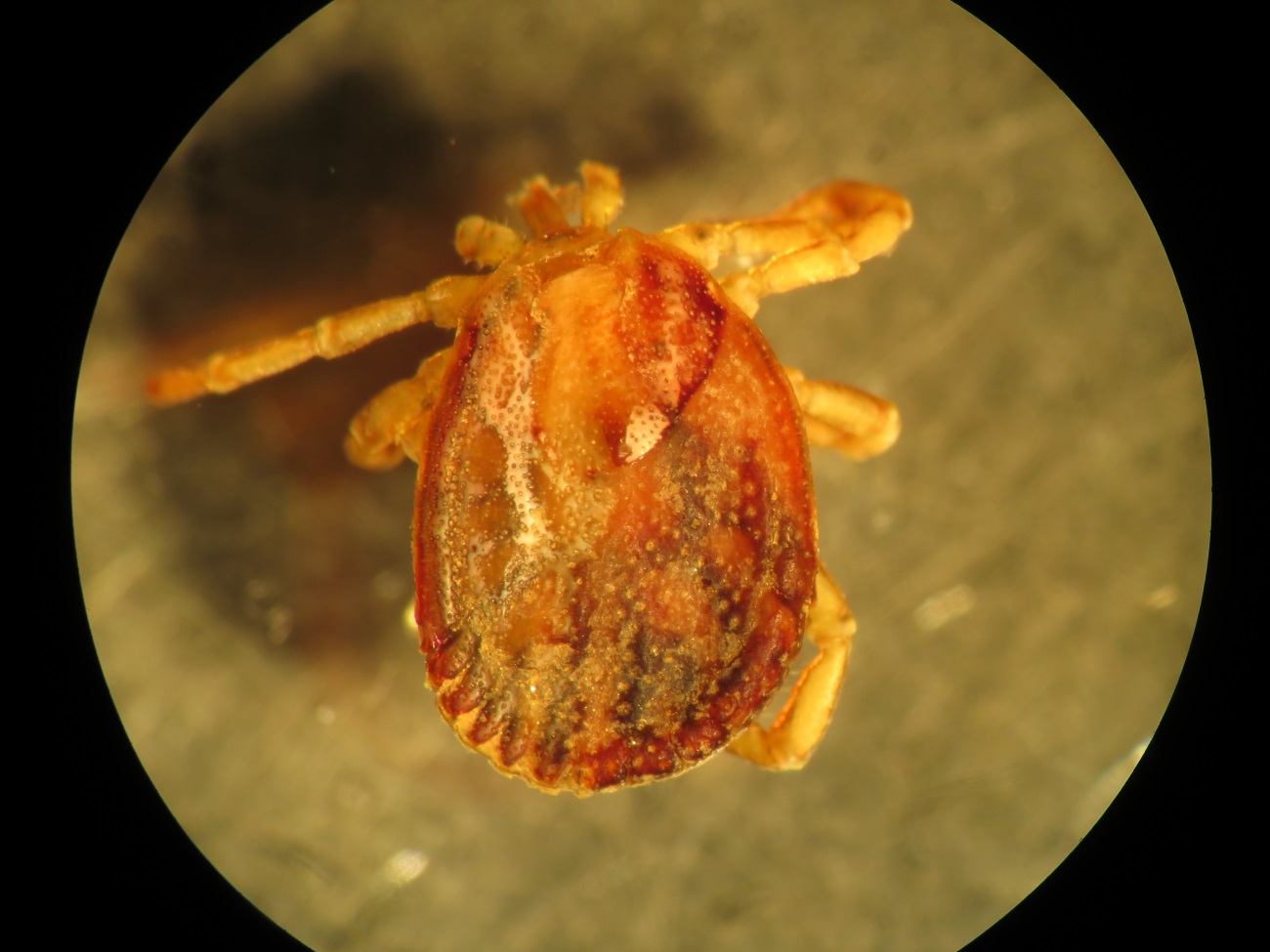 A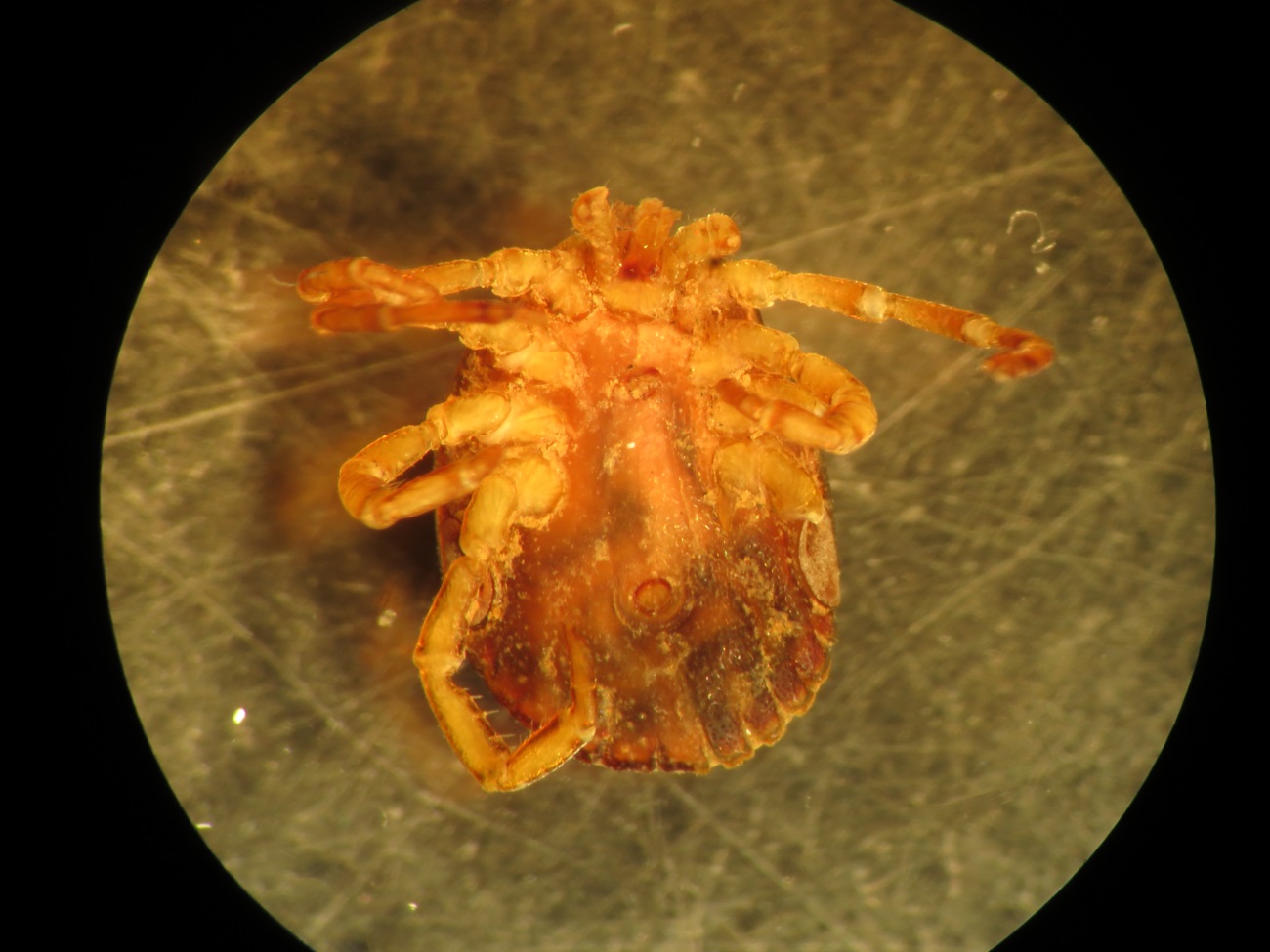 BFigura 1 – Ginandromorfo de Amblyomma dubitatum coletado em Hydrochoerus hydrochaeris no Zoológico Municipal de Guarulhos, estado de São Paulo, Brasil. A: vista dorsal; B: vista ventral.